Prezident žiada zmenu voľby generálneho prokurátoraJozef Čentéš bol podľa prezidenta Ivana Gašparoviča zvolený v korupčnom prostredí Národnej rady.KOŠICE. Podľa prezidenta Ivana Gašparoviča alternatívou na elimináciu vplyvu politických strán je zmena systému voľby generálneho prokurátora.„Nech sa zmení systém doterajšej voľby tak, aby politické strany mali čo najmenšiu možnosť zasahovať do voľby na funkciu generálneho prokurátora tak, aby si ho zvolili sami prokurátori,“ odpovedal na otázku agentúry SITA prezident Gašparovič.Podľa neho každý okres si zvolí svojho kandidáta v tajných voľbách, z ktorých krajskí prokurátori zvolia jedného kandidáta, tých potom predložia Národnej rade a poslanci by zvolili dvoch alebo troch a predložili návrhy prezidentovi, ktorý si z nich vyberie.„Ja si myslím, že táto alternatíva je najlogickejšia a najspravodlivejšia. Všade je politický vplyv, ale v tomto prípade by bol asi ten najmenší,“ povedal Gašparovič.Prezident Ivan Gašparovič sa nestretol s predsedníčkou Ústavného súdu Ivettou Macejkovou a nehovoril s ňou o vymenovaní generálneho prokurátora, hoci bol v Košiciach.Zdôraznil, že trvá na svojom stanovisku k vymenovaniu zvoleného kandidáta Jozefa Čentéša do funkcie generálneho prokurátora.„Nerád by som menoval osobu za generálneho prokurátora, to nesúvisí s menom, ktorá bola zvolená v korupčnom prostredí Národnej rady. Aj pán Čentéš odstúpil z pozície kandidáta na generálneho prokurátora preto, že povedal, že je tam korupcia a kupujú sa hlasy. Ak to má byť takto, že prezident má niesť zodpovednosť za vymenovanie v takej pozícii a vie, že došlo, keď nie k inému, tak k porušeniu demokratických princípov, tak nech si to národná rada sama zvolí a tým pádom nie je potrebné, aby to parafoval prezident,“ povedal Gašparovič.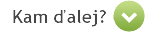 utorok 20. 3. 2012 18:07 | sita
© 2012 Petit Press. Autorské práva sú vyhradené a vykonáva ich vydavateľ. Spravodajská licencia vyhradená.